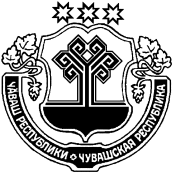  О внесении изменений в Положение "О регулировании бюджетных правоотношенийв Русско-Алгашинском сельском поселении Шумерлинского района Чувашской Республики"В соответствии с Федеральным законом от 19.07.2018 № 222-ФЗ "О внесении изменений в Бюджетный кодекс Российской Федерации и статью 4 Федерального закона "О внесении изменений в Бюджетный кодекс Российской Федерации и признании утратившими силу отдельных положений законодательных актов Российской Федерации", Законом Чувашской Республики от 30.03.2018 № 12 № "О внесении изменений в Закон Чувашской Республики "О регулировании бюджетных правоотношений в Чувашской Республике" и признании утратившей силу части 1 статьи 3 Закона Чувашской Республики "О внесении изменений в Закон Чувашской Республики "О регулировании бюджетных правоотношений в Чувашской Республике" и статью 14 Закона Чувашской Республики "О Кабинете Министров Чувашской Республики", Законом Чувашской Республики от 20.09.2018 № 52 "О внесении изменений в Закон Чувашской Республики "О регулировании бюджетных правоотношений в Чувашской Республике" и статью 3 Закона Чувашской Республики "О внесении изменений в Закон Чувашской Республики "О регулировании бюджетных правоотношений в Чувашской Республике"Собрание депутатов Русско-Алгашинского сельского поселения  Шумерлинского районаЧувашской Республики решило:Статья 1. Внести в Положение "О регулировании бюджетных правоотношений в Русско-Алгашинском сельском поселении Шумерлинского района Чувашской Республики", утвержденное решением Собрания депутатов Русско-Алгашинского сельского поселения Шумерлинского района от 28.11.2017 № 32/2 следующие изменения:1) статью 10 дополнить пунктом 2.1. следующего содержания:"2.1. В случае, если подготовка обоснования инвестиций для объекта капитального строительства в соответствии с законодательством Российской Федерации является обязательной, решения о подготовке и реализации бюджетных инвестиций в такие объекты капитального строительства муниципальной собственности Русско-Алгашинского сельского поселения принимаются в том числе на основании подготовленного в установленном законодательством Российской Федерации порядке обоснования инвестиций и результатов его технологического и ценового аудита, а также утвержденного задания на проектирование.Порядок принятия решений об осуществлении бюджетных инвестиций на подготовку обоснования инвестиций и проведение его технологического и ценового аудита за счет средств бюджета Русско-Алгашинского сельского поселения и порядок осуществления указанных бюджетных инвестиций устанавливаются администрацией Русско-Алгашинского сельского поселения.";2) статью 10.1. дополнить пунктом 2.1. следующего содержания:"2.1. В случае, если подготовка обоснования инвестиций для объекта капитального строительства в соответствии с законодательством Российской Федерации является обязательной, решения о предоставлении субсидий на осуществление капитальных вложений в такие объекты капитального строительства муниципальной собственности Русско-Алгашинского сельского поселения принимаются в том числе на основании подготовленного в установленном законодательством Российской Федерации порядке обоснования инвестиций и результатов его технологического и ценового аудита, а также утвержденного задания на проектирование.Порядок принятия решений о предоставлении субсидий на подготовку обоснования инвестиций и проведение его технологического и ценового аудита из бюджета Русско-Алгашинского сельского поселения и порядок предоставления указанных субсидий, включая требования к соглашениям о предоставлении субсидий, срокам и условиям их предоставления, устанавливаются администрацией Русско-Алгашинского  сельского поселения.";3) пункт 1 статьи 11 дополнить абзацем следующего содержания:"В случае, если подготовка обоснования инвестиций для объекта капитального строительства в соответствии с законодательством Российской Федерации является обязательной, решения, указанные в абзаце втором настоящего пункта, в отношении таких объектов капитального строительства принимаются в том числе на основании подготовленного в установленном законодательством Российской Федерации порядке обоснования инвестиций и результатов его технологического и ценового аудита, а также утвержденного задания на проектирование.";4) пункт 5 статьи 30 признать утратившим силу;5) главу 10 дополнить статьей 48.1. следующего содержания:"Статья 48.1. Возврат в бюджет Русско-Алгашинского  сельского поселения остатков субсидий, предоставленных на финансовое обеспечение выполнения муниципальных заданийОстатки субсидий, предоставленных бюджетным и автономным учреждениям Русско-Алгашинского _ сельского поселения на финансовое обеспечение выполнения муниципальных заданий на оказание муниципальных услуг (выполнение работ), образовавшиеся в связи с недостижением установленных муниципальным заданием показателей, характеризующих объем муниципальных услуг (работ), подлежат возврату в бюджет Русско-Алгашинского сельского поселения в порядке, установленном администрацией Русско-Алгашинского  сельского поселения.";6) абзац одиннадцатый пункта 2 статьи 50 изложить в следующей редакции:"в случае перераспределения бюджетных ассигнований на осуществление бюджетных инвестиций и предоставление субсидий на осуществление капитальных вложений в объекты муниципальной собственности Русско-Алгашинского  сельского поселения (за исключением бюджетных ассигнований дорожного фонда) при изменении способа финансового обеспечения реализации капитальных вложений в указанный объект муниципальной собственности Русско-Алгашинского  сельского поселения после внесения изменений в решения, указанные в пункте 2 статьи 10 и пункте 2 статьи 10.1. настоящего Положения, муниципальные контракты или соглашения о предоставлении субсидий на осуществление капитальных вложений, а также в целях подготовки обоснования инвестиций и проведения его технологического и ценового аудита, если подготовка обоснования инвестиций в соответствии с законодательством Российской Федерации является обязательной";7) статью 71 изложить в следующей редакции:"Статья 71. Полномочия финансового отдела администрации Шумерлинского района по осуществлению внутреннего муниципального финансового контроля1. Полномочиями финансового отдела администрации Шумерлинского района по осуществлению внутреннего муниципального финансового контроля являются:контроль за соблюдением бюджетного законодательства Российской Федерации и иных нормативных правовых актов, регулирующих бюджетные правоотношения;контроль за полнотой и достоверностью отчетности о реализации муниципальных программ Русско-Алгашинского  сельского поселения, в том числе отчетности об исполнении муниципальных заданий.2. При осуществлении полномочий по внутреннему муниципальному финансовому контролю финансовым отделом администрации Шумерлинского района:1) проводятся проверки, ревизии и обследования;2) направляются объектам контроля акты, заключения, представления и (или) предписания;3) направляются органам и должностным лицам, уполномоченным в соответствии с Бюджетным кодексом Российской Федерации, иными актами бюджетного законодательства Российской Федерации принимать решения о применении предусмотренных Бюджетным кодексом Российской Федерации бюджетных мер принуждения, уведомления о применении бюджетных мер принуждения;4) осуществляется производство по делам об административных правонарушениях в порядке, установленном законодательством об административных правонарушениях.3. Порядок осуществления полномочий финансовым отделом администрации Шумерлинского района по внутреннему муниципальному финансовому контролю определяется нормативным правовым актом местной администрации, а также стандартами осуществления внутреннего муниципального финансового контроля.Порядок осуществления полномочий финансовым отделом администрации Шумерлинского района по внутреннему муниципальному финансовому контролю должен содержать основания и порядок проведения проверок, ревизий и обследований, в том числе перечень должностных лиц, уполномоченных принимать решения об их проведении, о периодичности их проведения, права и обязанности должностных лиц финансового отдела администрации Шумерлинского района, права и обязанности объектов контроля (их должностных лиц), в том числе по организационно-техническому обеспечению проверок, ревизий и обследований, осуществляемых должностными лицами финансового отдела администрации Шумерлинского района.Стандарты осуществления внутреннего муниципального финансового контроля утверждаются финансовым отделом администрации Шумерлинского района в соответствии с порядком осуществления полномочий финансовым отделом администрации Шумерлинского района по внутреннему муниципальному финансовому контролю, определенным нормативным правовым актом местной  администрации.".Статья 2. 1) Настоящее Положение вступает в силу со дня его официального опубликования.2) Положения пункта 2.1 статьи 10, пункта 2.1 статьи 10.1 и абзаца третьего пункта 1 статьи 11 Положения "О регулировании бюджетных правоотношений в Русско-Алгашинском сельском поселении Шумерлинского района Чувашской Республики", утвержденного решением Собрания депутатов Русско-Алгашинского  сельского поселения Шумерлинского района от 28.11.2017 № 32/2 (в редакции настоящего решения) применяются к объектам капитального строительства, решения (изменения в решения в связи с увеличением стоимости и (или) изменением мощности объекта) о финансовом обеспечении которых за счет средств бюджета Русско-Алгашинского  сельского поселения Шумерлинского района принимаются (вносятся) после 1 января 2019 года.Глава Русско-Алгашинского сельского поселения Шумерлинского района                                              В.Н.Спиридонов   ЧĂВАШ РЕСПУБЛИКИÇĚМĚРЛЕ РАЙОНĚЧУВАШСКАЯ РЕСПУБЛИКАШУМЕРЛИНСКИЙ РАЙОН ВЫРĂС УЛХАШ ЯЛ ПОСЕЛЕНИЙĚН ДЕПУТАТСЕН ПУХĂВĚ ЙЫШĂНУ19. 10   . 2018   № 47/3Вырăс Улхаш сали СОБРАНИЕ ДЕПУТАТОВ РУССКО-АЛГАШИНСКОГО СЕЛЬСКОГО ПОСЕЛЕНИЯ РЕШЕНИЕ19.  10    . 2018   № 47/3село Русские Алгаши